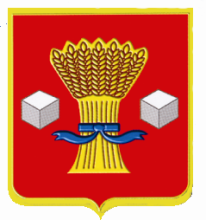 АдминистрацияСветлоярского муниципального района Волгоградской области                 ПОСТАНОВЛЕНИЕот 05.03. 2020                    № 381О внесении изменений в муниципальную программу, утвержденную постановлением администрации Светлоярского муниципального района от13.02.2017 № 361 «Об утверждении муниципальной программы Благоустройство территории Светлоярского городского поселения Светлоярского муниципального района Волгоградской области на 2019-2024 годы» На основании решения Думы Светлоярского городского поселения Светлоярского муниципального района Волгоградской области от 24.12.2019 №05/2 «О бюджете Светлоярского городского поселения на 2019 год и плановый период 2020 и 2021 годов», руководствуясь Уставом Светлоярского  муниципального  района  Волгоградской  области, Уставом Светлоярского городского поселения Светлоярского  муниципального  района  Волгоградской  области,п о с т а н о в л я ю:1. Внести в муниципальную программу, утвержденную постановлением администрации Светлоярского муниципального района Волгоградской области от 13.02.2017 № 361 «Об утверждении муниципальной программы «Благоустройства территории Светлоярского городского поселения Светлоярского муниципального района Волгоградской области на 2019-2024 годы» следующие изменения:1.1. пункт 12 паспорта муниципальной программы «Объемы и источники финансирования» изложить в новой редакции: 1.2. Раздел 4 «Ресурсное обеспечение Программы» изложить в новой редакции: «Муниципальная программа «Благоустройство территории Светлоярского городского поселения  Светлоярского муниципального района Волгоградской области на 2019- 2024 годы» финансируется за счет средств бюджета Светлоярского городского поселения (далее М.Б.) и составляет  46 200,7 тыс. рублей, в т.ч. 25 000,0 тыс. рублей средства областного бюджета (далее О.Б.).Объем средств может ежегодно уточняться в установленном порядке.Основным исполнителем муниципальной программы, отвечающим за распределение расходов, является МБУ «Управление благоустройства».1.3. Раздел 5. «Система программных мероприятий Программы» изложить в новой редакции:1.4. Раздел 6. «Технико-экономическое обоснование к Программе» изложить в новой редакции (Приложение).2. Отделу по муниципальной службе, общим и кадровым вопросам  администрации Светлоярского муниципального района Волгоградской области (Иванова Н.В.) разместить настоящее постановление на официальном сайте Светлоярского муниципального района Волгоградской области.        3. Контроль исполнения настоящего постановления возложить на заместителя главы Светлоярского муниципального района Волгоградской области Горбунова А.М.Глава муниципального района                                                          Т.В.РаспутинаИсп. А.В.ЧаусоваЛист согласованияНазвание документа: Постановление администрации Светлоярского муниципального района от 13.02.2017 № 361 «Об утверждении муниципальной программы «Благоустройства территории Светлоярского городского поселения Светлоярского муниципального района Волгоградской области на 2019-2024 годы»Замечания устранены: полностью//частично//не устранены.                                                                       __________________Шершнева Л.Н.Исп. А.В. Чаусова _____________12.Объёмы и источники финансированияФинансирование Программы планируется осуществлять за счет средств бюджета Светлоярского городского поселения и средств областного бюджета:Общая сумма финансирования - 46 200,7 тыс. руб. в т. ч.:- средства бюджета Светлоярского городского поселения – 21 200,7 тыс. руб.                   - средства областного бюджета – 25 000,0 тыс. руб.:2019 год – 44 200,7 тыс. руб., в т.ч. 25 000,0 тыс. руб. средства областного бюджета.2020 год – 1 000,0 тыс. руб.;2021 год – 1 000,0 тыс. руб;2022 год – 0,0 тыс. руб.;2023 год – 0,0 тыс. руб;2024 год – 0,0 тыс. руб.Источники финансированияОбъем финансирования (тыс. руб.)в том числе по годам, тыс. руб.в том числе по годам, тыс. руб.в том числе по годам, тыс. руб.в том числе по годам, тыс. руб.в том числе по годам, тыс. руб.в том числе по годам, тыс. руб.Источники финансированияОбъем финансирования (тыс. руб.)201920202021202220232024Средства бюджета Светлоярского городского поселения Светлоярского муниципального района Волгоградской области21200,719200,71000,01000,0 -  -  - Средства областного бюджета25000,025000,00,00,0 -  -  - Всего:46200,744200,71000,01000,0 -  -  - №п/пНаименование мероприятияСрок реализацииИсполнительИсточники и объемы финансирования, тыс. руб.Источники и объемы финансирования, тыс. руб.Источники и объемы финансирования, тыс. руб.Источники и объемы финансирования, тыс. руб.Источники и объемы финансирования, тыс. руб.Источники и объемы финансирования, тыс. руб.№п/пНаименование мероприятияСрок реализацииИсполнитель2019202020212022202320241.Текущее содержание и обслуживание наружных сетей уличного освещения территории поселения2019-2024МБУ «Управление благоустройства»3274,9-----2.Озеленение населенных пунктов поселения2019-2024МБУ «Управление благоустройства»2200-----3.Мероприятия по благоустройству,  содержанию: парков «Молодежный», «Победы», «Калейдоскоп»сквера «Светлячок», ул. Сидорова, р.п. Светлый Яр2019-2024МБУ «Управление благоустройства»4812,8-----4.Санация территории от безнадзорных животных2019-2024МБУ «Управление благоустройства»150-----5.Содержание, благоустройство автомобильных дорог (зимнее благоустройство)2019-2024МБУ «Управление благоустройства»117,5-----6.Мероприятия по организации сбора, вывоза бытовых отходов2019-2024МБУ «Управление благоустройства»111,2-----7.Ликвидация несанкционированных свалок2019-2024МБУ «Управление благоустройства»50-----8.Проведение конкурсов между организациями, жителями поселения.2019-2024Отдел архитектуры строительства и ЖКХ администрации Светлоярского муниципального района, МБУ «Управление благоустройства»15,0-----9.Строительство Набережной по ул. Советская, р.п. Светлый Яр2019-2024Отдел архитектуры строительства и ЖКХ администрации Светлоярского муниципального района, МБУ «Управление благоустройства»33469,3М.Б.-8469,3О.Б.-25000,0-----10.Устройство малых архитектурных форм на дворовых территориях МКД:2019-2024МБУ «Управление благоустройства»-600600---11.Устройство спортивных архитектурных форм на дворовых территориях МКД2019-2024МБУ «Управление благоустройства»-400400---ИТОГО:ИТОГО:ИТОГО:ИТОГО:44200,710001000№№ФИОЗамечанияДата внесения замечанийЦифровая подписьОтметка об исправлении замечаний(записывается от руки)Горбунов А.М.Абалемова М.А.Жарова А.В.Красовская Т.А.Жуков В.И.Подхватилина О.И.Шершнева Л.Н.Шершнева Л.Н.КомуКоличество экземпляровПодписьДатаМБУ «Управление благоустройства»2ОЭРП и ЗПП1